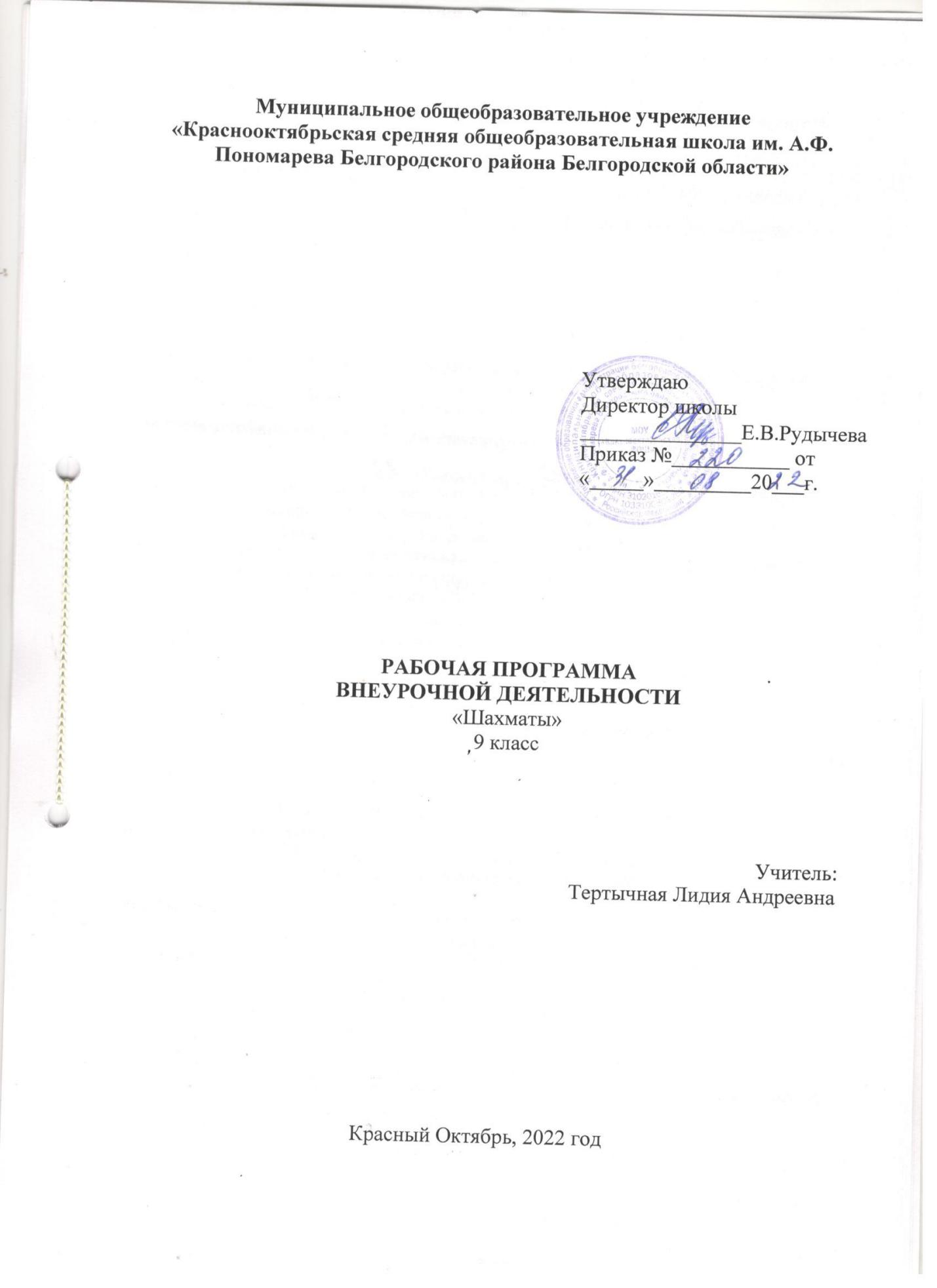 Программа внеурочной деятельности: (название «Шахматы»)Автор программы:  Андреев А.Л.На основе пособия Дорофеевой А.Г «Хочу учиться шахматам» 2013.Программа рассмотрена и утверждена на заседании педагогического советаОт «__»______20__ г., протокол №____Председатель        _____________                                    _____________                                    Подпись                                                    Ф.И.О.Результаты освоения курса внеурочной деятельностиОжидаемые результаты:- овладение навыками игры в шахматы;- интеллектуальное развитие детей;- результативное участие в соревнованиях различных уровней.Личностные, метапредметные и предметные результаты освоения программы курса «Шахматы».Личностными результатами изучения данного внеурочного курса являются:- развитие любознательности и сообразительности;- развитие целеустремлённости, внимательности, умения контролировать свои действия;- развитие навыков сотрудничества со сверстниками;- развитие наглядно-образного мышления и логики.Предметные и метапредметные результаты представлены в содержании программы в разделах «Учащиеся должны знать» и «Учащиеся должны уметь».К концу изучения модуля I учащиеся должны знать:- шахматную доску и её структуру;- обозначение полей линий;- ходы и взятия всех фигур, рокировку;- основные шахматные понятия (шах, мат, пат, выигрыш, ничья,ударность и подвижность фигур, ценность фигур, угроза, нападение,защита, три стадии шахматной партии, развитие и др.);К концу изучения  учащиеся должны уметь:- играть партию от начала до конца по шахматным правилам;- записывать партии и позиции, разыгрывать партии по записи;- находить мат в один ход в любых задачах такого типа;- оценивать количество материала каждой из сторон и определятьналичие материального перевеса;- планировать, контролировать и оценивать действия соперников;- определять общую цель и пути её достижения;- решать лабиринтные задачи (маршруты фигур) на шахматном материале.Для реализации программы используется оборудование центра «Точка Роста»Содержание курса внеурочной деятельностиШахматная доска и фигуры (3 ч)Шахматная доска. Поля, линии. Легенда о возникновении шахмат.Обозначение полей и линий. Шахматные фигуры и их обозначения.Ходы и взятия фигур (13 ч)Ходы и взятия ладьи, слона, ферзя, короля и пешки. Ударность иподвижность фигур в зависимости от положения на доске. Угроза, нападение, защита. Превращение и взятие на проходе пешкой. Значение короля. Шах. Короткая и длинная рокировка. Начальная позиция. Запись шахматных позиций. Практическая игра.Цель и результат шахматной партии. Шах, мат и пат (10 ч)Способы защиты от шаха. Открытый, двойной шах. Мат. Сходствои различие между понятиями шаха и мата. Алгоритм решения задач намат в один ход. Пат. «Бешеные» фигуры. Сходство и различие междупонятиями мата и пата. Выигрыш, ничья, виды ничьей (в том числе вечный шах). Правила шахматных соревнований. Шахматные часы.Запись шахматных ходов (2 ч)Принцип записи перемещения фигуры. Полная и краткая нотация.Условные обозначения перемещения, взятия, рокировки. Шахматный диктант.Ценность шахматных фигур. Нападение и защита, размен (2 ч)Ценность фигур. Единица измерения ценности. Изменение ценностив зависимости от ситуации на доске. Размен. Равноценный инеравноценный размен. Материальный перевес, качество.Общие принципы разыгрывания дебюта (4 ч)Мобилизация фигур, безопасность короля, борьба за центр и 
расположение пешек в дебюте. Классификация дебютов. Анализ учебных партий. Дебютные ловушки.Литература для учителя:Дорофеева А.Г. «хочу учить шахматам» 2013Шахматы- школе. Сост.Б.С. Гершунский, А.Н. Крогиуса, В.С.Хелендика.-М.: ПедагогикаТематическое планирование курса «Шахматы» 9 класс№
п/пДатаТема занятияКол-во часов34 чСодержание деятельностиШахматная доска и фигуры (3 ч)Шахматная доска и фигуры (3 ч)Шахматная доска и фигуры (3 ч)Шахматная доска и фигуры (3 ч)Шахматная доска и фигуры (3 ч)1/1Шахматная доска.1Чтение дидактической сказки "Удивительные приключения шахматной доски". Знакомство с шахматной доской. Белые и черные поля. Чередование белых и черных полей на шахматной доске. Шахматная доска и шахматные поля квадратные.2/2Шахматная доска.1Расположение доски между партнерами. Горизонтальная линия. Количество полей в горизонтали. Количество горизонталей на доске. Вертикальная линия. Количество полей в вертикали. Количество вертикалей на доске. Чередование белых и черных полей в горизонтали и вертикали. Дидактические задания и игры "Горизонталь", "Вертикаль".3/3Шахматная доска.1Диагональ. Отличие диагонали от горизонтали и вертикали. Количество полей в диагонали. Большая белая и большая черная диагонали. Короткие диагонали. Центр. Форма центра. Количество полей в центре.Ходы и взятие фигур (13 ч)Ходы и взятие фигур (13 ч)Ходы и взятие фигур (13 ч)Ходы и взятие фигур (13 ч)Ходы и взятие фигур (13 ч)1/4Шахматные фигуры.1Белые и черные. Ладья, слон, ферзь, конь, пешка, король. Просмотр диафильма "Приключения в Шахматной стране. Первый шаг в мир шахмат". Дидактические задания и игры "Волшебный мешочек", "Угадайка", "Секретная фигура", "Угадай", "Что общего?", "Большая и маленькая"2/5Начальное положение.1Расстановка фигур перед шахматной партией. Правило: "Ферзь любит свой цвет". Связь между горизонталями, вертикалями, диагоналями и начальным положением фигур. Просмотр диафильма "Книга шахматной мудрости. Второй шаг в мир шахмат". Дидактические задания и игры "Мешочек", "Да и нет", "Мяч".3/6Ладья.1Место ладьи в начальном положении. Ход. Ход ладьи. Взятие. Дидактические задания и игры "Лабиринт", "Перехитри часовых", "Один в поле воин", "Кратчайший путь".4/7Ладья.1Дидактические игры "Захват контрольного поля", "Защита контрольного поля", "Игра на уничтожение" (ладья против ладьи, две ладьи против одной, две ладьи против двух), "Ограничение подвижности".5/8Слон.1Место слона в начальном положении. Ход слона, взятие.6/9Слон.1Дидактические игры "Захват контрольного поля", "Защита контрольного поля", "Игра на уничтожение" (слон против слона, два слона против одного, два слона против двух), "Ограничение подвижности".7/10Ладья против слона.1Дидактические задания "Перехитри часовых", "Сними часовых", "Атака неприятельской фигуры", "Двойной удар", "Взятие", "Защита", "Выиграй фигуру". Термин "стоять под боем". Дидактические игры "Захват контрольного поля", "Защита контрольного поля", "Игра на уничтожение" (ладья против слона, две ладьи против слона, ладья против двух слонов, две ладьи против двух слонов, сложные положения), "Ограничение подвижности".8/11Ферзь.1Место ферзя в начальном положении. Ход ферзя, взятие. Ферзь –тяжелая фигура. Дидактические задания "Лабиринт", "Перехитри часовых", "Один в поле воин", "Кратчайший путь". Просмотр диафильма "Волшебные шахматные фигуры. Третий шаг в мир шахмат".9/12Ферзь.1Дидактические игры "Захват контрольного поля", "Защита контрольного поля", "Игра на уничтожение" (ферзь против ферзя), "Ограничение подвижности".10/13Ферзь против ладьи и слона.1Дидактические задания "Перехитри часовых", "Сними часовых", "Атака неприятельской фигуры", "Двойной удар", "Взятие", "Выиграй фигуру". Дидактические игры "Захват контрольного поля", "Защита контрольного поля", "Игра на уничтожение" (ферзь против ладьи, ферзь против слона, ферзь против ладьи и слона, сложные положения), "Ограничение подвижности".11/14Конь.1Место коня в начальном положении. Ход коня, взятие. Конь–легкая фигура. Дидактические задания "Лабиринт", "Перехитри часовых", "Один в поле воин", "Кратчайший путь".12/15Конь.1Дидактические игры "Захват контрольного поля", "Игра на уничтожение" (конь против коня, два коня против одного, один конь против двух, два коня против двух), "Ограничение подвижности".13/16Конь против ферзя, ладьи, слона.1Дидактические задания "Перехитри часовых", "Сними часовых", "Атака неприятельской фигуры", "Двойной удар", "Взятие", "Защита", "Выиграй фигуру". Дидактические игры "Захват контрольного поля", "Игра на уничтожение" (конь против ферзя, конь против ладьи, конь против слона, сложные положения), "Ограничение подвижности".Цель и результат шахматных партий. Шах, мат и пат (10 ч)Цель и результат шахматных партий. Шах, мат и пат (10 ч)Цель и результат шахматных партий. Шах, мат и пат (10 ч)Цель и результат шахматных партий. Шах, мат и пат (10 ч)Цель и результат шахматных партий. Шах, мат и пат (10 ч)1/17Пешка.1Место пешки в начальном положении. Ладейная, коневая, слоновая, ферзевая, королевская пешка. Ход пешки, взятие. Взятие на проходе. Превращение пешки. Дидактические задания "Лабиринт", "Один в поле воин".2/18Пешка.1Дидактические игры "Игра на уничтожение" (пешка против пешки, две пешки против одной, одна пешка против двух, две пешки против двух, многопешечные положения), "Ограничение подвижности".3/19Пешка против ферзя, ладьи, коня, слона.1Дидактические задания "Перехитри часовых", "Атака неприятельской фигуры", "Двойной удар", "Взятие", "Защита", Дидактические игры "Игра на уничтожение" (пешка против ферзя, пешка против ладьи, пешка против слона, пешка против коня, сложные положения), "Ограничение подвижности".4/20Король.1Место короля в начальном положении. Ход короля, взятие. Короля не бьют, но и под бой его ставить нельзя. Дидактические задания "Лабиринт", "Перехитри часовых", "Один в поле воин", "Кратчайший путь". Дидактическая игра "Игра на уничтожение" (король против короля).5/21Король.1Место короля в начальном положении. Ход короля, взятие. Короля не бьют, но и под бой его ставить нельзя. Дидактические задания "Лабиринт", "Перехитри часовых", "Один в поле воин", "Кратчайший путь". Дидактическая игра "Игра на уничтожение" (король против короля).6/22Король против других фигур.1Дидактические задания "Перехитри часовых", "Сними часовых", "Атака неприятельской фигуры", "Двойной удар", "Взятие". Дидактические игры "Захват контрольного поля", "Защита контрольного поля", "Игра на уничтожение" (король против ферзя, король против ладьи, король против слона, король против коня, король против пешки), "Ограничение подвижности".7/23Шах.1Шах ферзем, ладьей, слоном, конем, пешкой. Защита от шаха. Дидактические задания "Шах или не шах", "Дай шах", "Пять шахов", "Защита от шаха".8/24Шах.1Открытый шах. Двойной шах. Дидактические задания "Дай открытый шах", "Дай двойной шах". Дидактическая игра "Первый шах".9/25Мат.1Цель игры. Мат ферзем, ладьей, слоном, конем, пешкой. Дидактическое задание "Мат или не мат".10/26Мат.1Мат в один ход. Мат в один ход ферзем, ладьей, слоном, конем, пешкой (простые примеры). Дидактическое задание "Мат в один ход".Запись шахматных ходов (2 ч)Запись шахматных ходов (2 ч)Запись шахматных ходов (2 ч)Запись шахматных ходов (2 ч)Запись шахматных ходов (2 ч)1/27Условные обозначения перемещения, взятия.1Мат в один ход: сложные примеры с большим числом шахматных фигур. Дидактическое задание "Дай мат в один ход".2/28Рокировка.1Отличие пата от мата. Варианты ничьей. Примеры на пат. Дидактическое задание "Пат или не пат".Ценность шахматных фигур. Нападение и защита, размен (2 ч)Ценность шахматных фигур. Нападение и защита, размен (2 ч)Ценность шахматных фигур. Нападение и защита, размен (2 ч)Ценность шахматных фигур. Нападение и защита, размен (2 ч)Ценность шахматных фигур. Нападение и защита, размен (2 ч)1/29Ценность фигур.
Единица измерения ценности.1Длинная и короткая рокировка. Правила рокировки. Дидактическое задание "Рокировка".2/30Размен. Равноценный и неравноценный размен.1Игра всеми фигурами из начального положения (без пояснений о том, как лучше начинать шахматную партию). Дидактическая игра "Два хода".Общие принципы разыгрывания дебюта (4ч)Общие принципы разыгрывания дебюта (4ч)Общие принципы разыгрывания дебюта (4ч)Общие принципы разыгрывания дебюта (4ч)Общие принципы разыгрывания дебюта (4ч)1/31Мобилизация фигур, безопасность короля, борьба за центр и расположение пешек в дебюте.1Самые общие рекомендации о принципах разыгрывания дебюта. Игра всеми фигурами из начального положения.2/32Классификация дебютов.1Демонстрация коротких партий. Игра всеми фигурами из начального положения.3/33Анализ учебных партий.14/34Раннее развитие ферзя.1